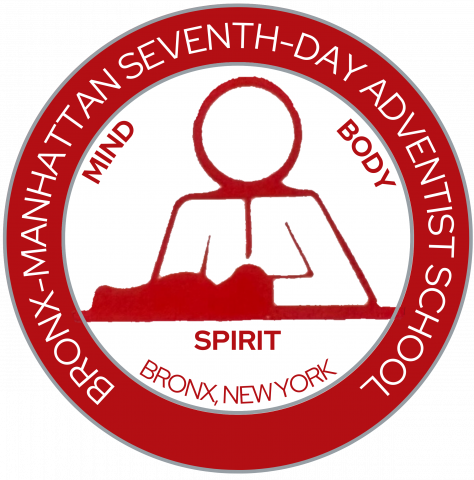 5th Grade | Language Arts Ms. Regina GrayThe Long-Range Plans are based on the North-American Division StandardsMonthUnit/ChapterProjectObjectivesStandardsSept.-DecUnit 1-2Personal Narrative BrochureDistinguish among complete sentence and sentence fragments.Distinguish types of sentences:  declarative, interrogative imperative, exclamatory.  Identify complete, simple, and compound subjects; punctuate sentences correctly, use context clues to identify meaning of unfamiliar words,Distinguish between main idea and details, identify details that support the main idea, identify guide words in a dictionaryLA.5.W.1Write opinion pieces on topics that include an introduction,  point of view with reasons and well -organized informationLA.5.L.1 Demonstrate command of conventions of standard English grammar and usage when writing or speaking Jan--MarchUnit 3-6Demonstrate How to Make SomethingIdentify nouns:  Common, Proper, Singular, Plural, Identify correct usage of nouns; Capitalize and punctuate abbreviations and initials correctly, combine sentences.  Identify details that contribute to the solution of a problem.LA.5.L1 Demonstrate command of the conventions of standard English capitalization, punctuation, and spelling when writing.  Use punctuation to separate items in a series.April-MayUnit 7-8,11ProjectObjectives:Identify adjectives and demonstratives, use of articles a, an, and the; Use demonstra-tives this, that, these, those.  Identify synonym and antonymsStandards LA. 5.L.5Demonstrate understand-ing of word relationships and nuances in word meanings, interpret figurative language including similes and metaphors in context.Acquire and use content-specific words and phrases.JuneUnit 10, 12Distinguish facts and opinions, Correct use of apostrophes, write a persuasive paragraph. Identify sequence of events, Use skimming and scanning techniques.  Write a story.Write informal /explanatory texts to examine a topic and convey ideas and information that include an introduction with a general observation and focus; well organized supporting details, precise language and content specific language 